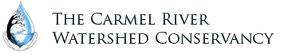 Esta hoja de trabajo va junto con el tour virtual del parque regional Palo Corona. Existen dos maneras de utilizar esta hoja de trabajo. El profesor puede hacer que los estudiantes vean el tour virtual del parque regional Palo Corona o puede llevar a los estudiantes al parque para que completen las actividades. El propósito de esta hoja de trabajo es guiar a los estudiantes a pensar en los animales y sus hábitats naturales, desarrollar el sentido de aprecio hacia su entorno y que la naturaleza los inspire. Búsqueda del tesoro en el parque regional Palo CoronaNombre:							Fecha:				1. Encierra en un círculo los animales que ves o escuchas.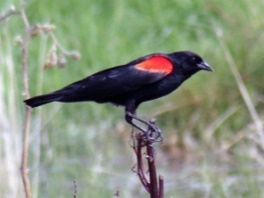 Mirlo de alas rojas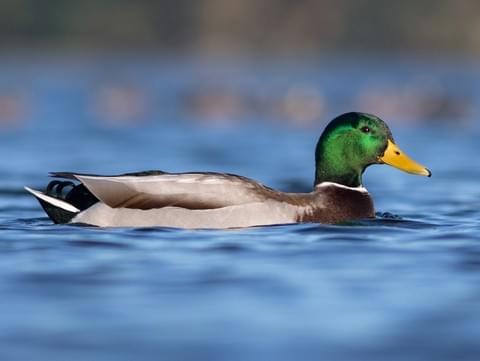 Ánade real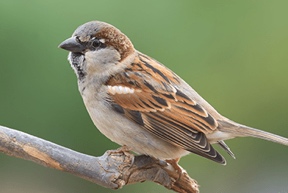 Gorrión cantor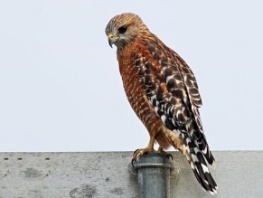 Busardo de hombro rojo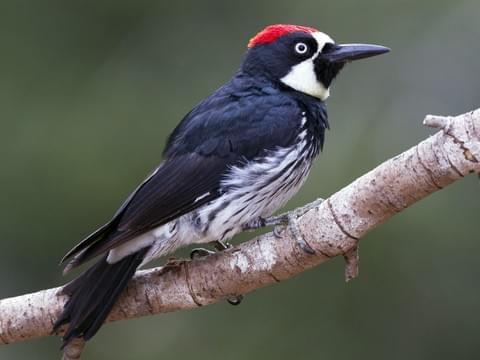 Carpintero bellotero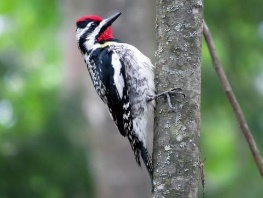 Chupasavia norteño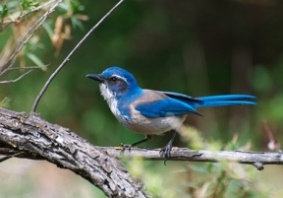 Chara californiana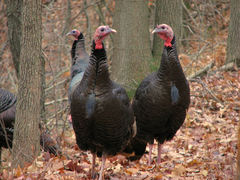 Pavo salvaje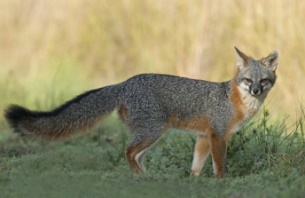 Zorro gris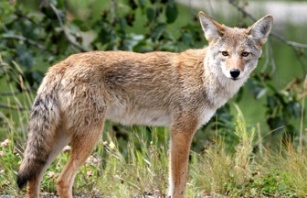 Coyote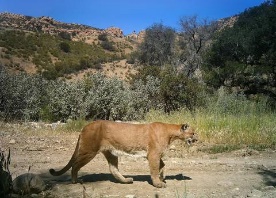 León de montaña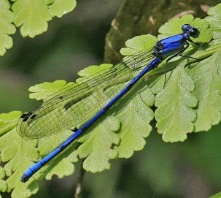 Zygoptera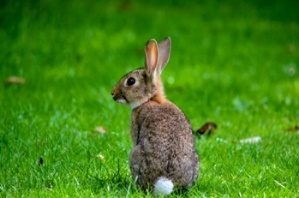 Conejo cola de algodón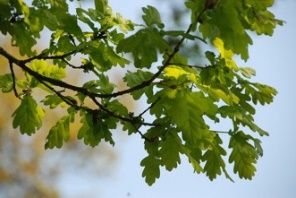 Roble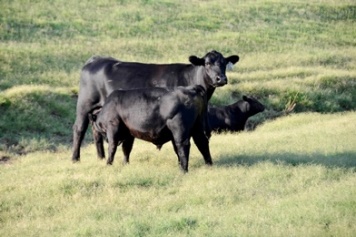 Vaca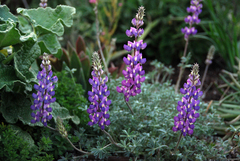 Lupino plateado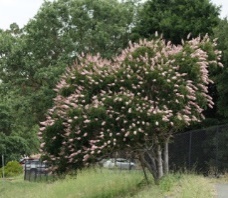 Falso castaño de Ohio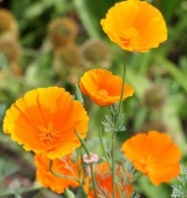 Amapola de California2. ¿Cómo sabemos que el chupasavia norteño estuvo aquí? 3. ¿Dónde le gusta anidar al mirlo de alas rojas?4. ¿Cómo suena el carpintero bellotero? 5. ¿Cuál es tu sonido favorito de la naturaleza? 6. Haz coincidir los animales y plantas que ves con su hábitat natural. (Pista: ¿Dónde ves normalmente a estos animales? ¿Qué les gusta comer? ¿Dónde les gusta descansar o jugar? A algunos incluso les gusta más de un hábitat.)Hoja de Respuestas: Mirlo de alas rojas, Ánade real, Carpintero bellotero, Chupasavia norteño, Gorriones, Vaca, Falso castaño de Ohio, Roble, Lupino plateado, Amapola de CaliforniaEl daño que provoca el chupasavia norteño se reconoce por la presencia de ordenadas filas espaciadas de agujeros horizontales o verticales en el tronco del árbol o en las ramas. Estos agujeros suelen ser poco profundos en el cámbium o las áreas de la corteza interna del árbol.Los  chupasavias norteños utilizan sus lenguas para extraer la savia de los agujeros que producen.Al mirlo de alas rojas le gusta anidar en los robles. Sin respuesta definida. El sonido más común es un waka-waka-waka ruidoso y chillón que lo utiliza para saludar a los miembros de la familia, disputar límites territoriales y formarse en grupos. También emiten gorjeos ruidosos, notas ásperas repetidas, trinos y otros sonidos.Sin respuesta definida. Bosque de robles: Conejo cola de algodón. Entre otras especies de vertebrados comunes en los bosques de roble se encuentran la codorniz californiana (Callipepla californicus), los ardillones de California (Spermophilus beecheyi), el gofer de bolsillo de Botta (Thomys bottae mewa) y ciervos (Odocoileus spp). Río: Ánade real. Otras especies son la lamprea del Pacífico, el galápago occidental y la salamandra tigre de California.  Pastizales: Vaca, uapití, ardillas, conejo, ratón, gato montésMatorral: Coyote, zorro, ciervo, conejo, halcón, ratón y gato montés. También se pueden encontrar en estos lugares animales grandes de pastoreo. 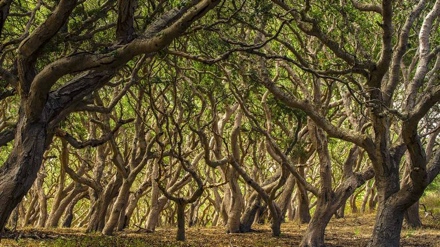 bosque de roblesNombre del animal: ej.: Mirlo de alas rojas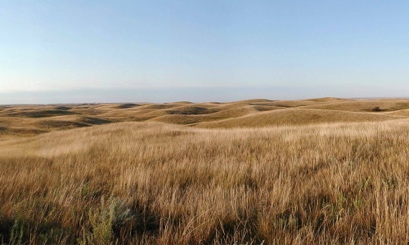 ej.: pastizales costerosej.: vaca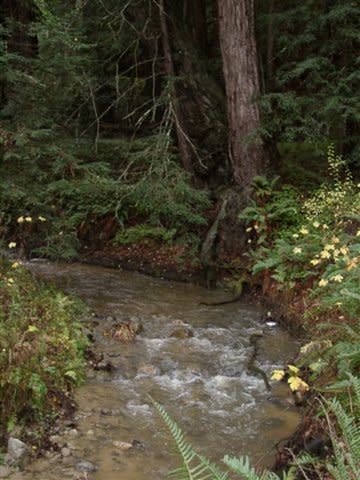 ríoej.: Ánade real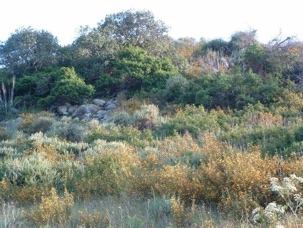 matorralej.: Conejo cola de algodón ¿Qué más ves, escuchas o imaginas? Dibújalo o escríbelo aquí: ¿Qué más ves, escuchas o imaginas? Dibújalo o escríbelo aquí: 